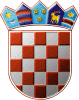 	REPUBLIKA HRVATSKA	ŽUPANIJSKO IZBORNO POVJERENSTVO	ZAGREBAČKE ŽUPANIJEKLASA: 013-03/19-01/04URBROJ: 238/1-01-19-02ZAGREB, 09.04.2019.Na temelju članka 32. i 33. Zakona o izboru članova u Europski parlament iz Republike Hrvatske ("Narodne novine",broj 92/10., 23/13. i 143/13.), Županijsko izborno povjerenstvo ZAGREBAČKE ŽUPANIJE , na sjednici održanoj 09.04.2019. donijelo jeRJEŠENJEO ODREĐIVANJU BIRAČKIH MJESTANA PODRUČJU GRADA IVANIĆ-GRADANa području Grada IVANIĆ-GRADA određuju se biračka mjestaPREDSJEDNICAŽUPANISKOG IZBORNOG POVJERENSTVA ZAGREBAČKE ŽUPANIJEŽELJKA BREGEŠ1. Biračko mjesto broj                                              1.IVANIĆ-GRAD - JALŠEVEC BREŠKIDRUŠTVENI DOM U JALŠEVCU BREŠKOM, IVANIĆ-GRADna kojem će glasovati birači s prebivalištem uIVANIĆ-GRAD: BARILIĆEVA ULICA, DOLANEC, JALŠEVEČKA ULICA, JALŠEVEČKI ODVOJAK, MAREKOVIĆEVA ULICA, ZAJČIĆEVA ULICA, ZELENJAK2. Biračko mjesto broj                                              2.OPATINECDRUŠTVENI DOM OPATINEC, OPATINECna kojem će glasovati birači s prebivalištem uLEPŠIĆ: KOPRINEČKA ULICA, LEPŠIĆ, NOVA ULICA, ULICA BISKUPA LANGA, ULICA JAJNEK, OPATINEC: IVANIĆGRADSKA ULICA, LONJSKA ULICA, OBRTNIČKA ULICA, OPATINEC, POLJSKA ULICA, ULICA MAZNICE, ULICA MLAKA, ULICA OBRTNIČKI ODVOJAK, TARNO: TARNO3. Biračko mjesto broj                                              3.IVANIĆ-GRAD - LONJADRUŠTVENI DOM LONJA, STJEPANA GREGORKA BB, IVANIĆ-GRADna kojem će glasovati birači s prebivalištem uIVANIĆ-GRAD: DJEČJA ULICA, GRANIČARSKA ULICA, HERCEGOVAČKA ULICA, I ODVOJAK ULICE STJEPANA GREGORKA, II ODVOJAK ULICE STJEPANA GREGORKA, III ODVOJAK ULICE STJEPANA GREGORKA, KRIJESNICE, KUTANEC, LONJSKA ULICA, NAFTALANSKA ULICA, OBOROVSKA ULICA, OMLADINSKA ULICA 28-30 (PARNI), OMLADINSKA ULICA 21-67 (NEPARNI), PROLJETNA ULICA, ULICA SLAVKA ZALARA, ULICA STJEPANA GREGORKA4. Biračko mjesto broj                                              4.IVANIĆ-GRAD - POLJANA 1UČENIČKI DOM, ULICA SLOBODE BB, IVANIĆ-GRADna kojem će glasovati birači s prebivalištem uIVANIĆ-GRAD: DUBROVAČKA ULICA, OMLADINSKA ULICA 0-26 (PARNI), OMLADINSKA ULICA 1-19 (NEPARNI), PARK RUDOLFA PEREŠINA, POLJANSKA ULICA, RUDARSKA ULICA, SAJMIŠNA ULICA, ULICA CVJETKA KRNJEVIĆA, ULICA FRANJE MOGUŠA, ULICA FRANJE PLEVANJAKA, ULICA IVANA ŠVEARA, ULICA JOSIPA JURAJA POSILOVIĆA, ULICA JOSIPA KELŠINA, ULICA KARLA MATICE, ULICA SLAVE SAJKO, ULICA SLOBODE, ULICA STJEPANA ŠKRINJARA, ULICA VLADIMIRA RUBETIĆA5. Biračko mjesto broj                                              5.TREBOVECDRUŠTVENI DOM TREBOVEC, TREBOVECna kojem će glasovati birači s prebivalištem uTREBOVEC: DUGOSELSKA ULICA, LUKAČKA ULICA, NAFTAPLINSKA ULICA, OBOROVSKA ULICA, OCTENJAČKA ULICA, ODVOJAK OBOROVSKE ULICE, ŠEPEČKA ULICA6. Biračko mjesto broj                                              6.POSAVSKI BREGIDRUŠTVENI DOM POSAVSKI BREGI, POSAVSKI BREGIna kojem će glasovati birači s prebivalištem uPOSAVSKI BREGI: DUGOSELSKA ULICA, GORENCI, KATANCI I, KATANCI II, POLAKI, SAVSKA ULICA, SETINJE, ULICA KECERIN STJEPANA, ZAKLEPICA: ZAKLEPICA7. Biračko mjesto broj                                              7.GREDA BREŠKADRUŠTVENI DOM GREDA BREŠKA, GREDA BREŠKAna kojem će glasovati birači s prebivalištem uGREDA BREŠKA: DUGOSELSKA ULICA, GREDSKA ULICA, PETRINSKA ULICA, ŠKULCEVA ULICA, ZELINA BREŠKA: ČRETNA ULICA, DUGOSELSKA ULICA, LILSKA ULICA, OBRTNIČKA ULICA, TURČIĆEVA ULICA, ZELINSKA ULICA, ŠEMOVEC BREŠKI: DUGOSELSKA ULICA, PREDRAGOVA ULICA8. Biračko mjesto broj                                              8.LIJEVI DUBROVČAKSTARA ŠKOLA, LIJEVI DUBROVČAKna kojem će glasovati birači s prebivalištem uLIJEVI DUBROVČAK: BELOŠEVA ULICA, BRCKOVIĆEVA ULICA, GREGČEVIĆEVA ULICA, I SAVSKI ODVOJAK, II SAVSKI ODVOJAK, III SAVSKI ODVOJAK, KLEKOVA ULICA, POSILOVIĆEVA ULICA, SAVSKA ULICA, ŠKRAMIĆEVA ULICA, ULICA BRAĆE RADIĆ, VUGINA ULICA, ŽIDAKOVA ULICA, TOPOLJE: ANDRUZINA ULICA, BABIĆEVA ULICA, RODIĆEVA ULICA, ULICA BRAĆE RADIĆ, VUKOVIĆEVA ULICA9. Biračko mjesto broj                                              9.PREROVECDRUŠTVENI DOM PREROVEC, PREROVECna kojem će glasovati birači s prebivalištem uPREROVEC: PREROVEC10. Biračko mjesto broj                                              10.PREČNODRUŠTVENI DOM PREČNO, PREČNOna kojem će glasovati birači s prebivalištem uPREČNO: PREČNO11. Biračko mjesto broj                                              11.CAGINECDRUŠTVENI DOM CAGINEC, CAGINECna kojem će glasovati birači s prebivalištem uCAGINEC: MIRNI KUTIĆ, OBRTNIČKA ULICA, ODVOJAK PAVLA JELIĆA, OMLADINSKA ULICA, POLJSKA ULICA, RATKOVIĆEV PUT, SELSKA ULICA, ULICA DRAGUTINA FLAJPANA, ULICA JELA, ULICA MARTINA TUŠEKA, ULICA PAVLA JELIĆA, ULICA TOME LUDVAIĆA, ZAGREBAČKA ULICA, IVANIĆ-GRAD: PRKOS, TOMIĆEVA ULICA, TRATINSKA ULICA, ULICA 65. BATALJUNA ZNG 114-166 (PARNI), ULICA 65. BATALJUNA ZNG 97-173 (NEPARNI), ULICA BRAĆE KALČIĆ12. Biračko mjesto broj                                              12.GRABERJE IVANIĆKODRUŠTVENI DOM GRABERJE IVANIĆKO, ZAGREBAČKA UL. BB, GRABERJE IVANIĆKOna kojem će glasovati birači s prebivalištem uDEREŽANI: DEREŽANI, GRABERJE IVANIĆKO: BRDSKA ULICA, DEANOVEČKO  BRDO, GRABERSKO BRDO, KRIŠKA ULICA, MOSLAVAČKA ULICA, NAFTAPLINSKA ULICA, PETICA, POLJSKA ULICA, REBRO, STANKOVAČKA ULICA, ŠENOINA ULICA, ŠUMSKA ULICA, TESLINA ULICA, ULICA PAVLA PAVUNIĆA, VATROGASNA ULICA, ZAGREBAČKA ULICA13. Biračko mjesto broj                                              13.ŠUMEĆANIDRUŠTVENI DOM ŠUMEĆANI, ŠUMEĆANIna kojem će glasovati birači s prebivalištem uŠUMEĆANI: BETLEHEMSKA ULICA, IVANIĆGRADSKA ULICA, SLATINSKA ULICA, STAKLENA ULICA, TRIJEMSKI BRIJEG, VINOGRADSKA ULICA, VUČINIĆEVA ULICA14. Biračko mjesto broj                                              14.DEANOVECDRUŠTVENI DOM DEANOVEC, DEANOVECna kojem će glasovati birači s prebivalištem uDEANOVEC: DEANOVEC, ULICA DRAGUTINA KOCMANA, ULICA IVANA HORČIČKE, ULICA JOSIPA BADALIĆA, ULICA JOSIPA COBOVIĆA15. Biračko mjesto broj                                              15.IVANIĆ-GRAD - ŠARAMPOV GORNJI 1O.Š."STJEPANA BASARIČEKA", UL. MILKE TRNINE BB, IVANIĆ-GRADna kojem će glasovati birači s prebivalištem uIVANIĆ-GRAD: BELICEVA ULICA, CVJETNA ULICA, GARJEVIČKA ULICA, KLOŠTRANSKA ULICA, MAROFSKI PUT, PREDAVCEVA ULICA, RIBNJACI, ULICA ANTUNA ACINGERA, ULICA LJUDEVITA GAJA, ULICA MILKE TRNINE, ULICA STJEPANA RADIĆA, ZVONAREVO, ŽERAVINEC16. Biračko mjesto broj                                              16.IVANIĆ-GRAD - ŠARAMPOV GORNJI 2SPOMEN DOM "A. VULINCA" - I. KAT, BELICEVA 1, IVANIĆ-GRADna kojem će glasovati birači s prebivalištem uIVANIĆ-GRAD: ANDIGOLSKA ULICA, CAGINEČKA ULICA, CUNDIĆEVA ULICA, DALMATINSKA ULICA, ETANSKA CESTA, GARIĆGRADSKA ULICA, GRABERSKA ULICA, JOHOVEČKA ULICA, KOPČIĆKA ULICA, KRIŠKA ULICA, MALA ULICA, MOSTARSKA ULICA, NAFTAPLINSKA ULICA, PETARI, ŠINTROVI, TANDARIĆEV PUT, ULICA 65. BATALJUNA ZNG 18-112 (PARNI), ULICA 65. BATALJUNA ZNG 13-95 (NEPARNI), ULICA FRANJE JURINCA, ULICA MATIJE GUPCA, ŽITNA ULICA17. Biračko mjesto broj                                              17.IVANIĆ-GRAD - CENTAR 1MALA SALA PUČKOG OTVORENOG UČILIŠTA, MOSLAVAČKA 11, IVANIĆ-GRADna kojem će glasovati birači s prebivalištem uIVANIĆ-GRAD: BASARIČEKOVA ULICA, DEŽELIĆEVA ULICA, KUNDEKOVA ULICA, MAZNICA, PODGRAĐE, POKUPSKA ULICA, TRG VLADIMIRA NAZORA, TVRĐAVSKA ULICA, ULICA JOSIPA BADALIĆA, ULICA KREŠIMIRA IV, ULICA RUŽA18. Biračko mjesto broj                                              18.IVANIĆ-GRAD - CENTAR 2DOM UMIROVLJENIKA, UL. KRALJA TOMISLAVA BB, IVANIĆ-GRADna kojem će glasovati birači s prebivalištem uIVANIĆ-GRAD: GODRIJANOV PUT, MAJDEKOVA ULICA 0-18 (PARNI), MAJDEKOVA ULICA 1-17 (NEPARNI), MOSLAVAČKA ULICA, PARK HRVATSKIH BRANITELJA, PILANSKI PUT, SAVSKA ULICA 0-50 (PARNI), SAVSKA ULICA 1-45 (NEPARNI), ŠIFTAROVA ULICA, ŠIRINEČKA ULICA, ŠKOLSKA ULICA, ŠPORTSKA ULICA, ULICA EDUARDA BABIĆA, ULICA KRALJA TOMISLAVA, VUKOVARSKA ULICA19. Biračko mjesto broj                                              19.IVANIĆ-GRAD - POLJANA 2DRUŠTVENI DOM POLJANA, SAVSKA BB, IVANIĆ-GRADna kojem će glasovati birači s prebivalištem uIVANIĆ-GRAD: BARIŠCEVA ULICA, ČRETNA ULICA, DONJA POLJANA, GREGCEVA ULICA, INDUSTRIJSKA CESTA, MAJZECOVA ULICA, NOVA INDUSTRIJSKA CESTA, POPEVAČEVA ULICA, POSAVSKA ULICA, RAJSKI KUT, RAJSKI ODVOJAK, SAVSKA ULICA 52-194 (PARNI), SAVSKA ULICA 47-175 (NEPARNI), SENČIĆEVA ULICA, SVETLIČIĆEVA ULICA, ULICA BOROVA, ULICA IVE RASTIĆA, ULICA JOSIPA KRAŠA, ULICA LIPA, ULICA POLIC, VUČAKOVEČKA ULICA20. Biračko mjesto broj                                              20.IVANIĆ-GRAD - DONJI ŠARAMPOVDRUŠTVENI DOM, MAJDEKOVA BB, DONJI ŠARAMPOVna kojem će glasovati birači s prebivalištem uIVANIĆ-GRAD: CEPETARSKA ULICA, DUGA ULICA, KOSNIČARSKA ULICA, KUNEKOVA ULICA, LOVAČKA ULICA, MAJDEKOVA ULICA 20-264 (PARNI), MAJDEKOVA ULICA 19-261 (NEPARNI), NAFTAŠKA ULICA, NOVA ULICA, NOVO NASELJE, ODVOJAK KELŠINOVE ULICE, ULICA 65. BATALJUNA ZNG 0-16 (PARNI), ULICA 65. BATALJUNA ZNG 1-11 (NEPARNI), ULICA JOSIPA JAJČANA, ULICA STJEPANA KELŠINA, ULICA VRBA, VATROGASNA ULICA, ŽUTIČKA ULICA21. Biračko mjesto broj                                              21.IVANIĆ-GRAD - ŠARAMPOV GORNJI 3SPORTSKA DVORANA ŽERAVINEC, MILKE TRNINE BB, IVANIĆ-GRADna kojem će glasovati birači s prebivalištem uIVANIĆ-GRAD: BRENCOVA ULICA, JELENGRADSKA ULICA, KOLODVORSKA ULICA, OPATINEČKA ULICA, ŠARAMPOVSKA ULICA, ULICA ANTUNA GUSTAVA MATOŠA, VULINČEVA ULICA